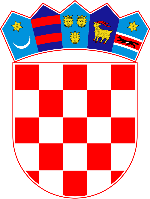 REPUBLIKA HRVATSKA VARAŽDINSKA ŽUPANIJA OPĆINA SVETI ĐURĐ OPĆINSKO VIJEĆEKLASA: 402-08/24-02/1URBROJ: 2186-21-02-24-1Sveti Đurđ, 23.2.2024. Na temelju odredbe članka 22. Statuta Općine Sveti Đurđ („Službeni vjesnik Varaždinske županije“ broj 30/21. i 18/23.) i članka 17. Poslovnika Općinskog vijeća Općine Sveti Đurđ („Službeni vjesnik Varaždinske županije“ broj 30/21.), Općinsko vijeće Općine Sveti Đurđ na 30. sjednici održanoj 23.2.2024. godine donosi sljedećuO D L U K U o izdvajanju financijskih sredstava za izradu Monografije slikara Stanka Sabola StadijaČlanak 1.Predsjednik Udruge VENDI za očuvanje prirodne i kulturne baštine, kulturu i umjetnost te promidžbu seoskog turizma, podnio je dana 10. veljače 2024. godine Općini Sveti Đurđ zamolbu za pomoć u izdavanju Monografije slikara Stanka Sabola Stadija, u kojoj se navodi da bi prema ponudi tiskare jedan primjerak Monografije stajao 11,50 eura. Članak 2.Ovom Odlukom odobrava se izdvajanje financijskih sredstava za otkup 120 primjeraka Monografije po ukupnoj cijeni od 1.380,00 eura. Plaćanje će se izvršiti na broj IBAN računa Udruge VENDI: HR3923860021110005585, a na teret stavke proračunske pričuve. Članak 3.Ova Odluka stupa na snagu osmog dana od dana objave u „Službenom vjesniku Varaždinske županije“. Predsjednik Općinskog vijeća Damir Grgec 